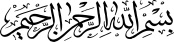 تکمیلی غیرحضوریتکمیلی غیرحضوریامتحانات پایانی -  نيمسال دوم  95 ـ  94 امتحانات پایانی -  نيمسال دوم  95 ـ  94 امتحانات پایانی -  نيمسال دوم  95 ـ  94 امتحانات پایانی -  نيمسال دوم  95 ـ  94 امتحانات پایانی -  نيمسال دوم  95 ـ  94 رشته: رشته: تفسیرتفسیر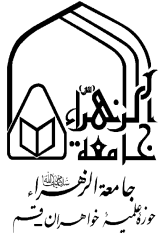 نام درس  :فقه استدلالی 3فقه استدلالی 3فقه استدلالی 3فقه استدلالی 3کد درس :کد درس :کد درس :862100386210038621003تاریخ امتحان  :28/4/9528/4/95ساعت برگزاری :88مدت پاسخگویی :مدت پاسخگویی :مدت پاسخگویی :مدت پاسخگویی :90 دقیقهنـام نـام نام خانوادگینام خانوادگینام پدرکد تحصیلیکد تحصیلیکد تحصیلینام استان محل آزمون نام استان محل آزمون نمره برگهنمره برگهتـوجه قبل از شروع به پاسخگویی سوالات حتما مشخصات فردی، کد تحصیلی و نام محل آزمون خود را به صورت دقیق بنویسید. فقط به 10 سؤال پاسخ دهيد، در صورت پاسخ به همه سؤالات، سؤال آخر حذف شده و نمره‌ای به آن تعلق نخواهد گرفت. برای پاسخگویی به سوالات ترتیب پاسخگویی رعایت شود تا اساتید محترم زمان تصحیح، دچار مشکل نگردند. قبل از شروع به پاسخگویی سوالات حتما مشخصات فردی، کد تحصیلی و نام محل آزمون خود را به صورت دقیق بنویسید. فقط به 10 سؤال پاسخ دهيد، در صورت پاسخ به همه سؤالات، سؤال آخر حذف شده و نمره‌ای به آن تعلق نخواهد گرفت. برای پاسخگویی به سوالات ترتیب پاسخگویی رعایت شود تا اساتید محترم زمان تصحیح، دچار مشکل نگردند. قبل از شروع به پاسخگویی سوالات حتما مشخصات فردی، کد تحصیلی و نام محل آزمون خود را به صورت دقیق بنویسید. فقط به 10 سؤال پاسخ دهيد، در صورت پاسخ به همه سؤالات، سؤال آخر حذف شده و نمره‌ای به آن تعلق نخواهد گرفت. برای پاسخگویی به سوالات ترتیب پاسخگویی رعایت شود تا اساتید محترم زمان تصحیح، دچار مشکل نگردند. قبل از شروع به پاسخگویی سوالات حتما مشخصات فردی، کد تحصیلی و نام محل آزمون خود را به صورت دقیق بنویسید. فقط به 10 سؤال پاسخ دهيد، در صورت پاسخ به همه سؤالات، سؤال آخر حذف شده و نمره‌ای به آن تعلق نخواهد گرفت. برای پاسخگویی به سوالات ترتیب پاسخگویی رعایت شود تا اساتید محترم زمان تصحیح، دچار مشکل نگردند. قبل از شروع به پاسخگویی سوالات حتما مشخصات فردی، کد تحصیلی و نام محل آزمون خود را به صورت دقیق بنویسید. فقط به 10 سؤال پاسخ دهيد، در صورت پاسخ به همه سؤالات، سؤال آخر حذف شده و نمره‌ای به آن تعلق نخواهد گرفت. برای پاسخگویی به سوالات ترتیب پاسخگویی رعایت شود تا اساتید محترم زمان تصحیح، دچار مشکل نگردند. قبل از شروع به پاسخگویی سوالات حتما مشخصات فردی، کد تحصیلی و نام محل آزمون خود را به صورت دقیق بنویسید. فقط به 10 سؤال پاسخ دهيد، در صورت پاسخ به همه سؤالات، سؤال آخر حذف شده و نمره‌ای به آن تعلق نخواهد گرفت. برای پاسخگویی به سوالات ترتیب پاسخگویی رعایت شود تا اساتید محترم زمان تصحیح، دچار مشکل نگردند. قبل از شروع به پاسخگویی سوالات حتما مشخصات فردی، کد تحصیلی و نام محل آزمون خود را به صورت دقیق بنویسید. فقط به 10 سؤال پاسخ دهيد، در صورت پاسخ به همه سؤالات، سؤال آخر حذف شده و نمره‌ای به آن تعلق نخواهد گرفت. برای پاسخگویی به سوالات ترتیب پاسخگویی رعایت شود تا اساتید محترم زمان تصحیح، دچار مشکل نگردند. قبل از شروع به پاسخگویی سوالات حتما مشخصات فردی، کد تحصیلی و نام محل آزمون خود را به صورت دقیق بنویسید. فقط به 10 سؤال پاسخ دهيد، در صورت پاسخ به همه سؤالات، سؤال آخر حذف شده و نمره‌ای به آن تعلق نخواهد گرفت. برای پاسخگویی به سوالات ترتیب پاسخگویی رعایت شود تا اساتید محترم زمان تصحیح، دچار مشکل نگردند. قبل از شروع به پاسخگویی سوالات حتما مشخصات فردی، کد تحصیلی و نام محل آزمون خود را به صورت دقیق بنویسید. فقط به 10 سؤال پاسخ دهيد، در صورت پاسخ به همه سؤالات، سؤال آخر حذف شده و نمره‌ای به آن تعلق نخواهد گرفت. برای پاسخگویی به سوالات ترتیب پاسخگویی رعایت شود تا اساتید محترم زمان تصحیح، دچار مشکل نگردند. قبل از شروع به پاسخگویی سوالات حتما مشخصات فردی، کد تحصیلی و نام محل آزمون خود را به صورت دقیق بنویسید. فقط به 10 سؤال پاسخ دهيد، در صورت پاسخ به همه سؤالات، سؤال آخر حذف شده و نمره‌ای به آن تعلق نخواهد گرفت. برای پاسخگویی به سوالات ترتیب پاسخگویی رعایت شود تا اساتید محترم زمان تصحیح، دچار مشکل نگردند.اراضی «مفتوحة عنوة» را تعریف کرده و متولی و مورد مصرف درآمد آن را بنویسید.با روایت«كلّ راية ترفع قبل قيام القائم فصاحبها طاغوت يعبد من دون اللّه عزّ و جلّ» بر چه مساله‌ای استدلال شده است؟ پاسخ آن چیست؟از هر یک از دو آیه ذیل یک حکم شرعی استخراج نموده و نحوه دلالت آن را بیان کنید.الف) وَ إِنْ كانَ ذُو عُسْرَةٍ فَنَظِرَةٌ إِلى مَيْسَرَةٍب) يَسْئَلُونَكَ عَنِ الشَّهْرِ الْحَرامِ قِتالٍ فِيهِ قُلْ قِتالٌ فِيهِ كَبِيرما هو الضمان المصطلح عليه لدى فقهائنا و المصطلح عليه عند غيرنا؟و اما اعتبار عدم استلزام الصلح لتحليل الحرام و بالعكس‌ ... و في موثقة اسحاق بن عمار ... ان علي بن ابي طالبكان يقول: «من شرط لامرأته شرطا فليف لها به، فان المسلمين عند شروطهم الا شرطا حرّم حلالا أو أحلّ حراما»، فانه ان لم يفهم من الشرط ما يشمل مطلق المعاملة فبالامكان التعدي من باب تنقيح المناط و الغاء الخصوصية. با دقت در عبارت، اشکالی که به موثقه وارد کرده‌اند را نوشته و پاسخ آن را بیان کنید.«و يصح بيع الدين بمال موجود و ان كان أقل منه ما لم يستلزم الربا و لا يصح بيعه بدين مثله، كما اذا كان شخص يستحق على ثان مائة كيلو من الحنطة و للثاني على الاول مائة كيلو من الشعير و اريد بيع احدهما بالآخر.»  متن مذکور به یک بیع صحیح و دو بیع باطل اشاره دارد، برای هر یک از آنها مثال بزنید.«و العين المعارة لا يضمنها المستعير الا فی ثلاث موارد» ؛  ما هی هذه الموارد؟حکم دو موضوع ذیل چیست؟الف) اذا احس المستودع بامارات الموت ...             ب) اذا مات الدائن فی الدین الموجل شخصی فوت کرده و وراث او یک دختر، یک زوجه و یک عمو است، و اموالش هشت میلیون تومان می‌باشد، طبق نظر امامیه و اهل سنت به هر یک چه مبلغ می‌رسد؟نحوه ارث بردن افراد ذیل بالفرض است یا بالقرابه؟برادران ابی    ـ    ضامن جریره   ـ    أب  ـ    زوجه                                           عول و تعصیب را در ضمن مثال تبیین کنید. ( ذکر دلیل لازم نیست)هر سؤال   2      نمره دارد	                                                                                                                                                                                                                                                                                                                                                                                                                                                                                                                                                 موفق باشيد  